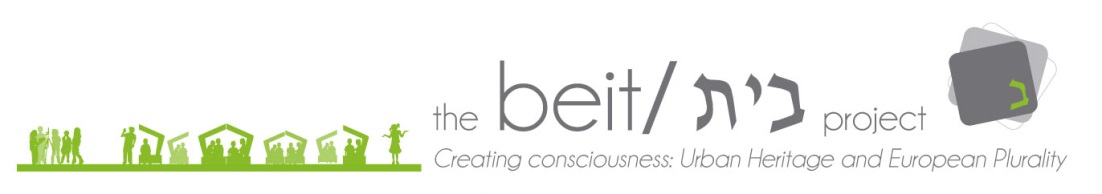 Stanowisko : Animator w projekcie społeczno-edukacyjnymW ramach projektu społeczno- edukacyjnego  stowarzyszenie „The Beit Project” poszukuje animatorów kultury  do przygotowania i przeprowadzenia  sesji edukacyjnych dla dzieci i młodzieży  podczas jesiennej edycji projektu, która odbędzie w Łodzi (Wrzesień- Grudzień 2015 )The Beit Project:„The Beit Project”  to projekt działań edukacyjnych i społecznych, które mają na celu przeobrażanie miejskiej przestrzeni poprzez odkrywanie jej historii. Ideą  projektu jest stworzenie miejsca do wspólnej nauki i rozmowy dotyczącej problemu odmienność oraz idei obywatelstwa. Od rozpoczęcia w 2011 w Paryżu, edycje projektu miały miejsca w Barcelonie, Rzymie, Brukseli, Berlinie a w tym roku odbędą się w Londynie i Łodzi.Celem projektu jest zwiększenie świadomości wśród uczniów w całej Europie dotyczącej społecznej roli różnorodności poprzez zaangażowanie ich w transformacje i odkrywanie na nowo przestrzeni miejskiej związanej z lokalną historią. Projekt został objęty patronatem Parlamentu Europejskiego.Stowarzyszenie The Beit Project proponuje przeprowadzenie pilotażowego  projektu w obrębie dzielnicy Bałuty w Łodzi wokół miejsc pamięci związanych z Litzmannstadt Getto.Pod tym adresem dostępny jest krótki film z sesji przeprowadzonej w tym roku w Paryżu: http://youtu.be/Kstd29rsVewWięcej informacji dotyczących projektu można znaleźć na stronie : www.thebeitproject.orgZakres działań I obowiązków:Animacja (przygotowanie i przeprowadzenie) zajęć edukacyjnych w terenie podczas sesji Beit. (1 animator opiekuje się grupą 16 uczniów w wieku 11-13 lat)Wsparcie nauczycieli – przygotowanie opisu zajęć i komunikacja ze szkołą Współpraca z koordynatorem projektu -  współpraca w wyborze miejsca i  tworzeniu materiałów edukacyjnychUdział w tworzeniu bloga dedykowanego animatorom biorących udział w projekciePrzed rozpoczęciem projektu animatorzy mają wziąć udział w dwudniowym szkoleniu zorganizowanym przez zespół koordynacyjny, które odbędzie się w drugiej połowie sierpnia 2015 w Łodzi.Po zakończeniu sesji edukacyjnych w terenie animatorzy projektu wspierają organizacyjnie i współtworzą wraz z zespołem koordynacyjnym, nauczycielami  i uczniami wydarzenie związane z zakończeniem i finałową prezentacją projektu  (zazwyczaj finał odbywa się dwa tygodnie po zakończeniu sesji terenowych)Ponadto animatorzy zostaną zaproszeni do wzięcia udziału w europejskim spotkaniu z pozostałymi animatorami biorącymi udział w projekcie z całej Europy. Spotkanie to odbędzie się w jednym z miast, biorących udział w edycji The Beit Project 2014-2015. Celem tego spotkania będzie podzielenie się doświadczeniami z uczestnictwa w projekcie na gruncie różnych krajów i kultur oraz ewaluacja w celu rozwoju i udoskonalania jego idei.Wymagane kwalifikacje: Od animatorów oczekujemy:Umiejętności współdziałania i nawiązywania kontaktu z młodzieżą i dziećmi ;Wysokich zdolności interpersonalnych w kontekście dialogu międzykulturowego, mniejszości społecznych i różnorodności etnicznej, kulturowej, wyznaniowej etc.;Otwartości  na zróżnicowane poglądy i umiejętność prowadzenia debaty ;Wysokich zdolności w zakresie werbalnej ekspresji  i komunikacji;Umiejętności improwizacji  i szybkiego reagowania ;Ciekawości i elastyczności w pracy z młodzieżą i z dziećmi;Wiedzy i doświadczenia niezbędnego do wzbudzenia zainteresowania miejską przestrzenią , historią oraz różnorodnością związaną z wielkomiejskim środowiskiemWiedzy dotyczącej historii lokalnej (nie jest wymagane wykształcenie historyczne, ale wykazanie zainteresowania w tym zakresie) oraz gotowość do poszukiwania i przyswajania nowych informacji  dotyczących historii , zabytków i miejskiego dziedzictwaZainteresowania i orientacji w bieżącej sytuacji społeczno-kulturowej miastaWymagana jest dobra kondycja fizyczna i zdolność do długotrwałej koncentracji uwagi ( kilkugodzinne sesje odbywają się na terenie miasta)Wiedza i zainteresowania związane z architekturą, planowaniem przestrzennym, historią , socjologią, filmem, teatrem, sztuką itp. będą dodatkowym atutem. Sesje edukacyjne mogą być zróżnicowane ze względu na wiedzę i umiejętności prowadzących je animatorów jednocześnie zachowując specyficzną idee projektu.Wymagane kwalifikacje i dokumenty :Certyfikaty oraz dyplomy potwierdzające pracę z dziećmi i młodzieżą bądź doświadczenie pedagogiczne lub akademickie;Udokumentowane doświadczenie w pracy animatora w ramach projektów społeczno-edukacyjnych i społeczno-kulturalnych;Doskonała znajomość angielskiego ( szkolenia , komunikacja z zespołem koordynacyjnym, jak i część procesu rekrutacyjnego będzie odbywać się w tym języku) , dodatkowym atutem będzie znajomość języka francuskiego w stopniu komunikatywnym.Warunki umowy i wynagrodzenie: Sesje edukacyjne w ramach projektu The Beit Project odbywać się będą jesienią 2015 roku, przygotowania rozpoczynają się w maju, a wszystkie działania tej edycji zakończą się finałową prezentacją i międzynarodowym spotkaniem mającymi miejsce najpóźniej w  połowie grudnia 2015.Umowy podpisywane są bezpośrednio z osobami biorącymi udział w projekcie a stowarzyszeniem The Beit Project.Stawka dzienna w trakcie trwania projektu to 70€ za sesje (8 godzin). Każdy z animatorów będzie prowadził 6-10 sesji (ostateczna liczba sesji zależy od liczby szkół, które wezmą udział w projekcie). Dni szkoleniowe ( dwa dni treningu) nie są płatne.Zainteresowanych prosimy o wysłanie aplikacji zawierających:Aktualne CV w języku polskim i angielskim; List motywacyjny  uzasadniający chęć udziału w projekcieAplikacje prosimy wysyłać mailem  na adres t@mara.im lub t.skalska@centrumdialogu.com do 26 kwietnia 2015 roku. 